ПРОТОКОЛ21.12.2023 г. № 12проведения единого дня информирования трудового коллектива государственного учреждения «Волейбольный клуб «Коммунальник-Могилев»Присутствовало: ____ человекТЕМА: ПОЛИТИЧЕСКАЯ БЕЗОПАСНОСТЬ КАК ОСНОВА ОБЩЕСТВЕННО-ПОЛИТИЧЕСКОЙ СТАБИЛЬНОСТИ СУВЕРЕННОГО ГОСУДАРСТВА. ИЗБИРАТЕЛЬНАЯ КАМПАНИЯ 2024 ГОДА В НОВЫХ ПРАВОВЫХ УСЛОВИЯХПОВЕСТКА ДНЯ:1. Политическая безопасность как основа общественно-политической стабильности суверенного государства. Избирательная кампания 2024 года в новых правовых условиях2. Оперативная обстановка в области. Предупреждение гибели и травматизма детей. Детская шалость с огнём. Безопасность на водоёмах. Неосторожное обращение с огнем. Печное отопление. Безопасная елка. Пиротехника  3. Возможности кредитной поддержки молодых специалистов и молодежи до 31 года при строительстве жилья и приобретении домашнего имущества ВЫСТУПИЛИ: Лягушева Марина Владимировна, юрисконсульт ГУ «Волейбольный клуб «Коммунальник-Могилев»;СЛУШАЛИ:1. Политическая безопасность как основа общественно-политической стабильности суверенного государства. Избирательная кампания 2024 года в новых правовых условияхСпособность государства обеспечить политическую                 безопасность – свидетельство его состоятельности. Как подчеркнул Президент Республики Беларусь А.Г.Лукашенко, принимая 15 июня 2023 г. верительные грамоты послов зарубежных государств, «Беларусь уже долгие годы остается своего рода заповедным краем спокойствия и стабильности. В таких условиях комфортно жить и работать».«Мы вступаем в электоральную кампанию. Она будет длительной: начиная с местных органов власти, местных Советов, Всебелорусского народного собрания и заканчивая президентскими выборами. С одной стороны, мобилизация людей и наша мобилизация. С другой стороны, конечно, надо сделать так, чтобы не раскачалась страна и общество» – отметил А.Г.Лукашенко                     28 июля 2023 г. на встрече с Председателем Совета Республики Национального собрания Республики Беларусь Кочановой Н.И. и Главой Администрации Президента Республики Беларусь                 Сергеенко И.П.Юрисконсульт									М.В.ЛягушеваАДДЗЕЛ СПОРТУ  I ТУРЫЗМУ МАГIЛЕУСКАГА  ГАРВЫКАНКАМА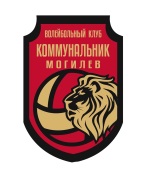                       Дзяржаўная  ўстанова                    «Валейбольны клуб                «Камунальнiк-Магiлеў»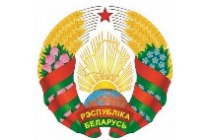 ОТДЕЛ СПОРТА И ТУРИЗМА МОГИЛЕВСКОГО ГОРИСПОЛКОМА           Государственное учреждение                   «Волейбольный клуб             «Коммунальник-Могилев»1.1. Республика Беларусь в геополитических реалиях XXI века1.2.Политическая безопасность – основа общественно политической стабильности Республики Беларусьэкономики1.3 Обеспечение электорального суверенитета – один из основных национальных интересов в политической сфере1.4  Комплексная корректировка норм Избирательного кодекса Республики Беларусь1.5 Избирательная кампания–2024